Государственное бюджетное общеобразовательное учреждение Самарской области средняя общеобразовательная школа имени В.Д. Лёвина пос. Черновский муниципального района Волжский Самарской области структурное подразделение«Детский сад «Кораблик»Развлечение для детей подготовительной группы «Праздник красоты»,посвящённый Международному женскому дню 8 марта.Выполнила: Ганцева Мария Николаевна,воспитатель 1 категории                                                   2021Развлечение «Праздник красоты» Ведущие: воспитатели группы-Ганцева М.Н. Долгова О.В. (развлечение проводилось 04.03.2021г. без родителей)Цель: создание радостной атмосферы весеннего праздника.
Задачи: - развивать артистические способности и гендерную социализацию детей; - закреплять музыкальный репертуар в новой обстановке весеннего праздника;- воспитывать любовь и уважение к мамам и бабушкам.Развлечение «Праздник красоты» Ход: Ведущая. С Днем 8 Марта, С праздником весенним, С первыми цветами В этот светлый час! Дорогие наши, Милые, красивые, Самые родные, Поздравляем вас!Дети:1. Столько песен и стиховПосвятили мамам!Мне чужих не надо словДля любимой мамы.2. Я для мамочки своейИх искать не стану:Все они - в душе моей,Так люблю я маму!3. Мамочка, любимая, родная,Солнышко, ромашка, василек,Что мне пожелать тебе не знаюВ этот замечательный денек.4. Пожелаю радости и счастья,Мира и удачи на твой век,Чтобы сердце не рвалось на части,Милый мой, родной мой, человек!5. Любимых воспитателейПоздравим с женским днём.И будет нам всем весело И песни мы споём!6. С праздником бабушки, мамы, сестрёнки,Тёти, подружки и просто девчонки!Мы вам желаем всегда быть красивыми,Сильными, добрыми, очень счастливыми!Музыкальный номер. Дети исполняют песню «Из чего же, из чего же» сл. Я. А. Халецкого, муз. Ю. М. Чичкова.Сценка «Модницы» (роли исполняют девочки группы)
1. Я встала сегодня так рано, я так волновалась с утра, 
Мне новое платье купила любимая мама моя!2. А мы в парикмахерской с мамой пробыли весь вечер вчера, 
Чтоб кудри мои не испортить, всю ночь я заснуть не смогла!3. А мы с моей мамой учили слова, чтоб их без запинки прочесть я смогла!4. А мы все движения с ней повторяли, чтоб я танцевала красиво их в зале!5. А мы заколки классные искали и не напрасно день мы провели! 
Предметы этой красоты увидеть все на мне должны! 
Мальчик. Наши милые девчушкиВ этом зале, как цветы!Так давайте же устроимСлавный праздник красоты!Объявляется Первый конкурс «Умняша»Ведущая. Вам нужно будет отгадывать загадки.Загадки всевозможные,Легкие и сложные. 1. На кустах в саду растет,    Запах сладкий, словно мед,    Но не редко льются слезы    Тех, кто рвет руками … (розы)                                     2. На поляне у реки                                        Гордо держат стебельки                                        Как фарфоровые чашки                                        Белоснежные… (ромашки)   3. Колосится в поле рожь,      Там во ржи цветок найдешь.       Хоть не красный он, а синий      И на звездочку похож… (василек)                                 4. На зелёной хрупкой ножке                                     Вырос шарик у дорожки.                                     Ветерочек прошуршал                                     И развеял этот шар. (одуванчик).         5.  За какими цветами послала мачеха падчерицу в новогоднюю ночь в лес к 12 месяцам? (Подснежники)         6. Какой предмет потеряла Золушка на балу? (Хрустальную туфельку)         7. На каком цветке сидела Царевна-лягушка со стрелой Ивана-царевича  (На кувшинке)         8. Что попросила привести младшая дочь из заморских стран у батюшки?  (Аленький цветочек)Мальчик: С этими девчонками никакого сладу! 
Не успели вырасти - требуют наряды! Каждый день волнения, каждый день заботы!Ох, уж эти девочки! Ох, уж эти моды! Конкурс «Модная шляпка», «Праздничный галстук»Ведущая. Девочки сделали дома с родителями оригинальные шляпки. Теперь мы посмотрим, что у них получилось. (Звучит музыка, девочки проходят по дорожке, мальчики хлопают).Мальчики тоже готовились к празднику и сейчас они продемонстрируют свои галстуки. (Звучит музыка, мальчики проходят по дорожке, девочки хлопают). Ведущий: Молодцы, ребята, вы хорошо подготовились к празднику и поблагодарите своих родителей за их креативность и творчество!Вед: У меня игра одна, под названьем: «Он – она».Он – слон, она….. слониха.Он – лось, она…... лосиха.Он – кот, она…….Ну, конечно, кошка! Ну, ошиблись вы немножко!Так сыграем еще раз, обыграть хочу я вас!Он - морж, она…… моржиха.Он – заяц, она….. зайчиха.Он – бык, она……Всем знакомо это слово??Да! Да! Да! – она корова!Ну, хорошо потрудились! Молодцы!Конкурс «Мамины покупки»Ведущий:Мамам часто приходится ходить по магазинам, делать покупки. И порой покупок бывает очень много. Но наши ребята с радостью помогают своим мамам. Давайте посмотрим, как они это делают. (Дети переносят фрукты и овощи на игрушечных сковородках, и складывают их каждый в свою карзинку)Конкурс «Одень сына на прогулку»С завязанными  глазами одеть  на  ребенка  одежду - шапку, пальто, шарф, варежки.(Соревнуются две пары)Ведущий: Дорогие девочки, дорогие мамы и бабушки, дорогие коллеги!Пусть в этот день весенними лучамиВам улыбнуться люди и цветы,И пусть всегда идут по жизни с вамиЛюбовь, здоровье, счастье и мечты.Вед: А сейчас мы приглашаем вас на танец «Мы сейчас пойдем налево» (танец-игра с ускорением с детьми)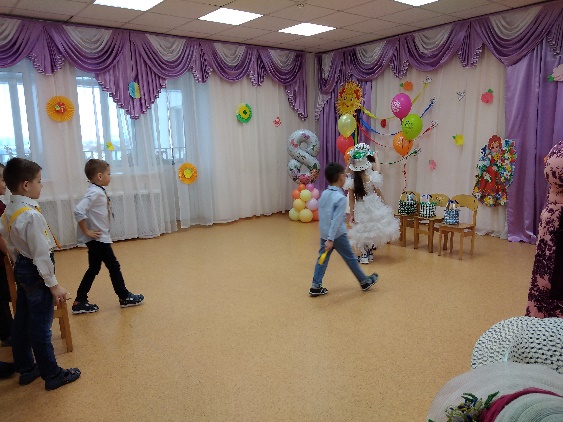 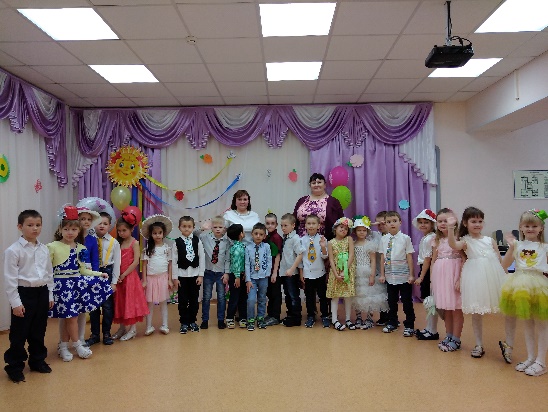 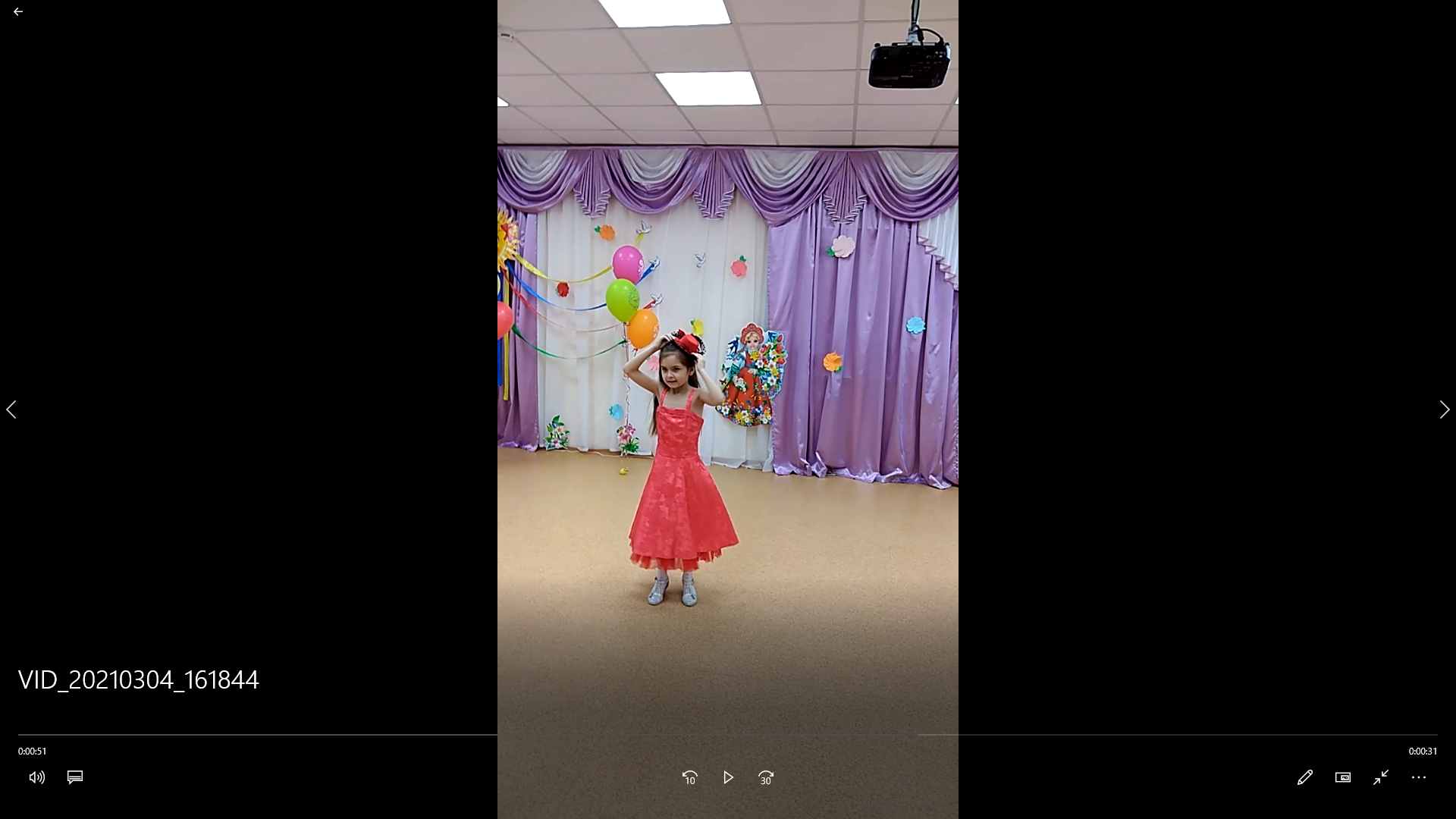 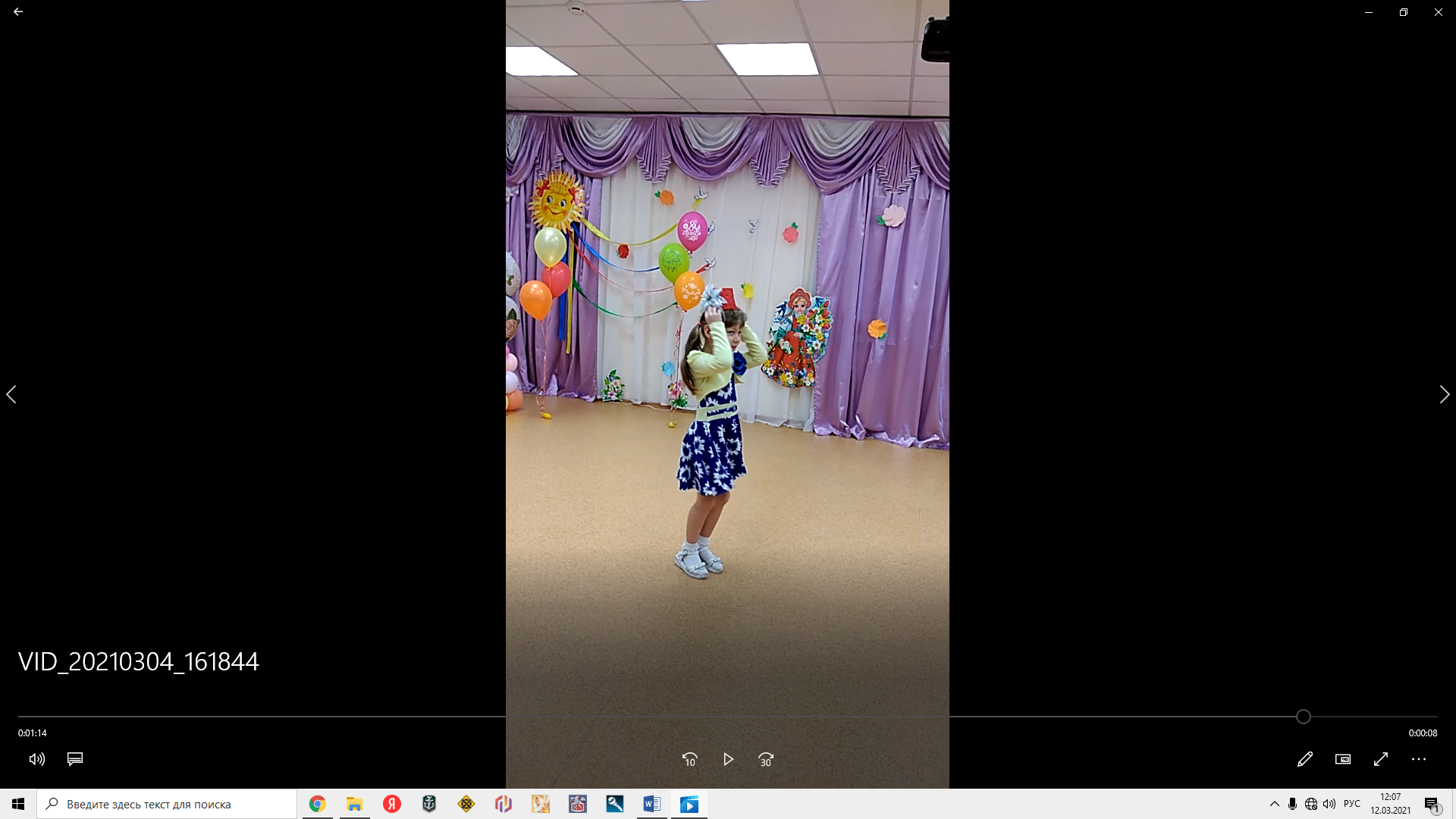 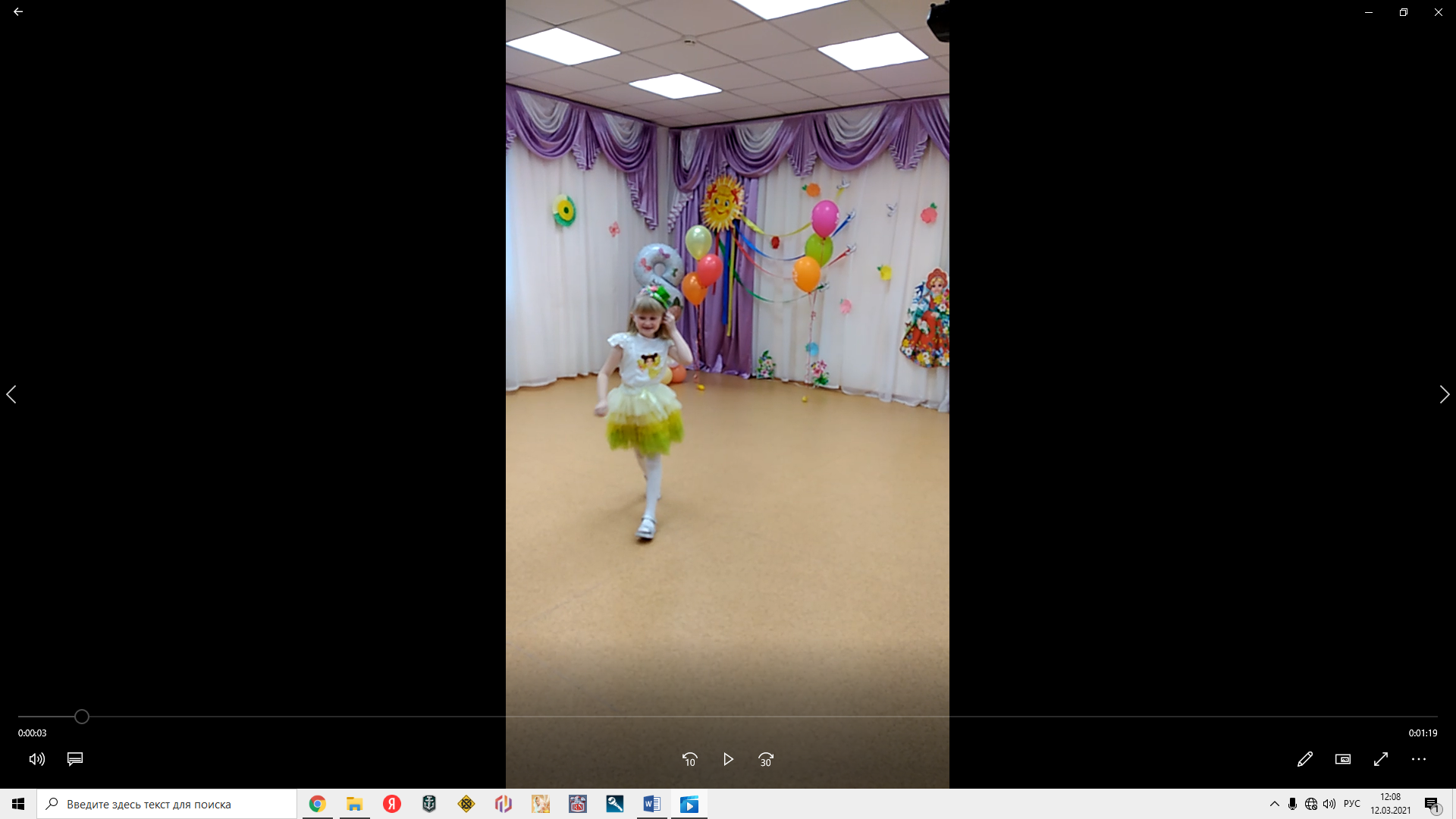 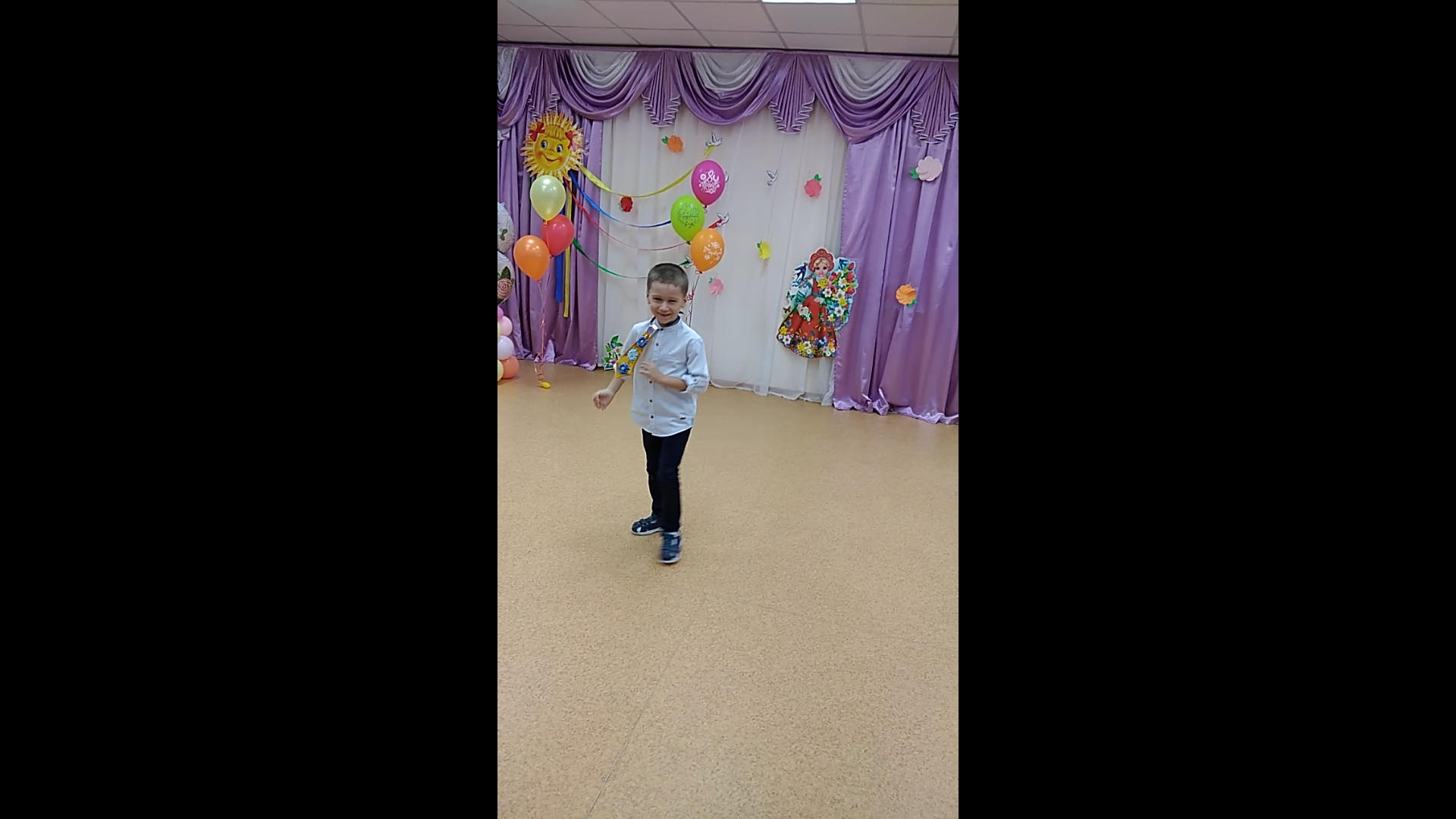 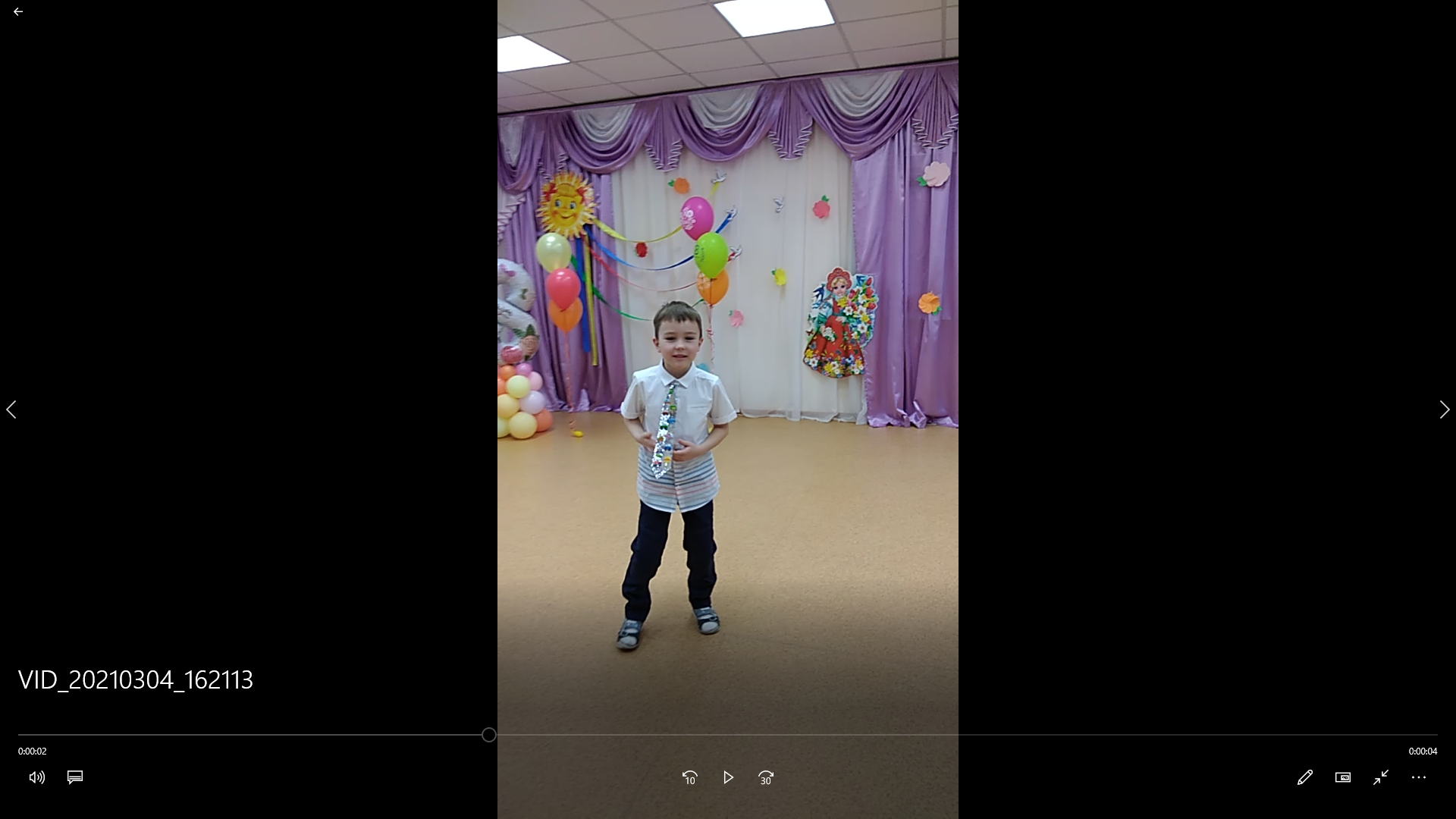 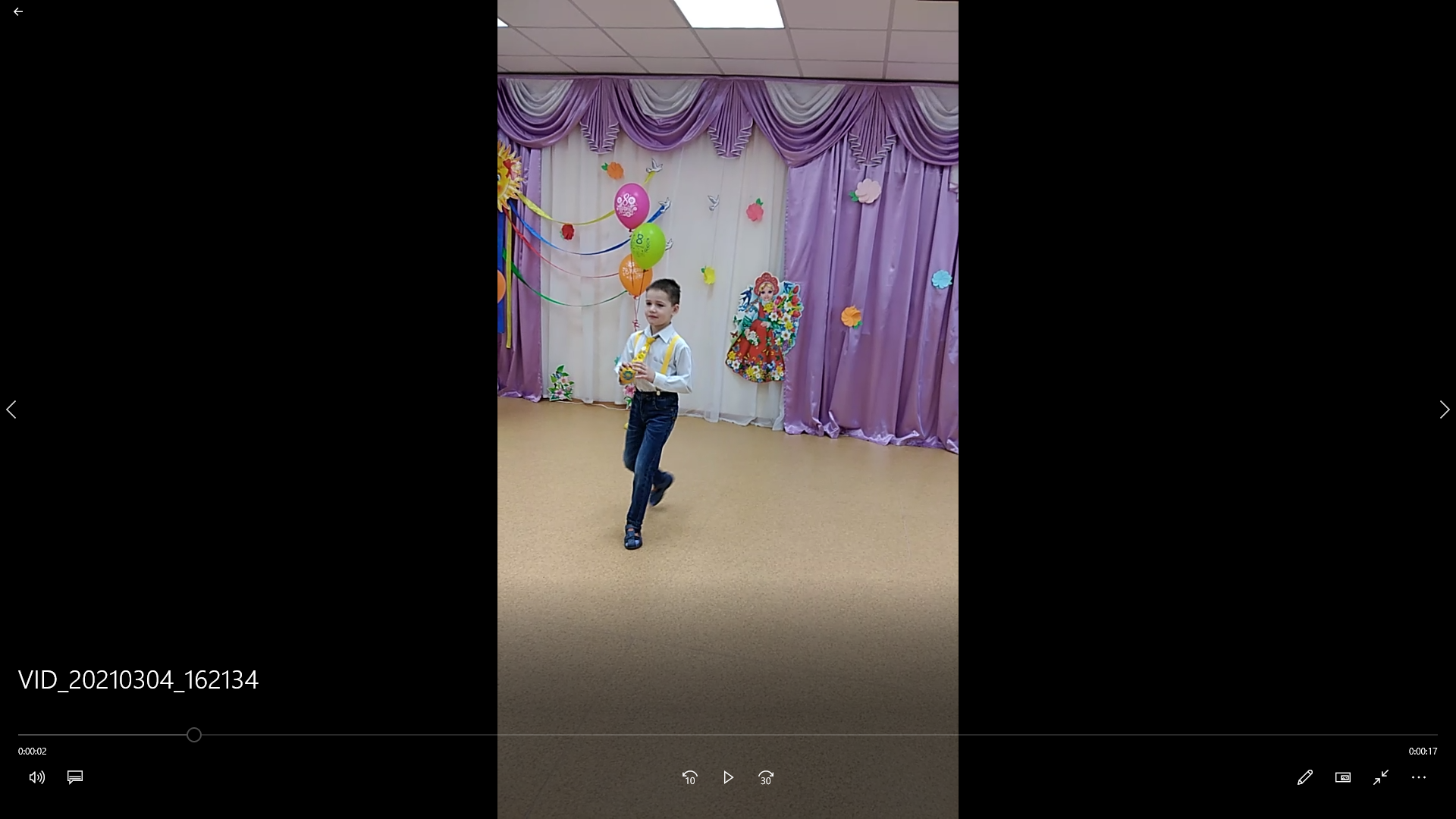 